Datum:Handtekening:Onderhavig formulier, samen met foto’s, terug te bezorgen aan de dienst lokale economie – Centrumlaan 100 9400 Ninove – lokale.economie@ninove.beMeer informatie: 054 31 32 66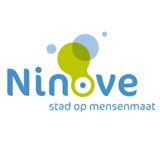 Commissie tot vaststelling van schade aan teelten – vraag tot samenroepingNaam en voornaam aanvragerStraat en nummerPostcode en gemeenteMobiele telefoonE-mailProducentnummerBTWnummerOorzaak schadeTijdstip schadePerceel (deelgemeente en sectie)Adres (straat of weg langswaar het perceel bereikbaar is)Perceelnummer van de oppervlakteaangifteAard van de teeltOppervlakte van het hele perceel (ha)